МУНИЦИПАЛЬНОЕ ОБЩЕОБРАЗОВАТЕЛЬНОЕ УЧРЕЖДЕНИЕ«СРЕДНЯЯ ОБЩЕОБРАЗОВАТЕЛЬНАЯ ШКОЛА № 23» г. ВОРКУТЫП Р И К А З25.05.2022			      				                                                      № 215Об итогах проведения аттестации педагогических работников в целях подтверждения соответствия занимаемой должностиВо исполнение приказа директора МОУ «СОШ № 23 г. Воркуты» «О проведении аттестации педагогических работников в целях подтверждения соответствия занимаемой должности» от 28.08.2020 № 214 в соответствии с частью 2 статьи 81 Трудового кодекса, частью 2 статьи 49 Федерального закона от 29.12.2012 № 273 – ФЗ «Об образовании  в Российской Федерации, Порядком проведения аттестации педагогических работников организаций, осуществляющих образовательную деятельность», утвержденного приказом Минобрнауки от 07.04.2014 № 276, в 2018-2019  учебном году была организована деятельность по аттестации педагогических работников и заместителей директора в целях установления соответствия  занимаемым ими должностям на основе оценки их профессиональной деятельности. Была создана аттестационная комиссия в составе 7 человек. В состав комиссии вошли заместители директора по учебной работе, руководители школьных методических объединений, председатель профсоюзного комитета.На каждого аттестуемого работника было подготовлено представление. В день проведения аттестации директор знакомил членов аттестационной комиссии с представлением. Аттестационная комиссия рассматривала сведения о педагогическом работнике, содержащиеся в представлении руководителя, а также давала оценку соответствия педагогического работника квалификационным требованиям по занимаемой должности.На каждого педагогического работника, прошедшего аттестацию, составлялась выписка из протокола, с которой работник был ознакомлен под расписку. В 2020-2021 учебном году аттестация на соответствие занимаемой должности пройдена следующими педагогами:- Паршиной Е.И., учителем русского языка и литературы (протокол № 1 от 15.09.2020);- Мищенко Т.А., учителем биологии (протокол № 2 от 17.11.2020);- Кочергиной Н.Г., учителем английского языка (протокол № 3 от 13.04.2020);- Густ Л.И., учителем английского языка (протокол № 3 от 13.04.2020);- Мулдагалиевой Ю.Г., педагогом-психологом (протокол № 3 от 13.04.2020);- Котик Т.В., учителем русского языка и литературы (протокол № 3 от 13.04.2020).На основании вышеизложенногоПРИКАЗЫВАЮ:Кудряшовой Т.В., заместителю директора по учебной работе:- Провести анализ аттестации педагогических работников и заместителей директора за 2021-2022 учебный год и рассмотреть результаты на педагогическом совете 30.08.2021.- Подготовить график аттестации педагогических работников в 2021-2022 учебном году.- Обеспечить необходимую организационную и методическую помощь педагогическим работникам по вопросам прохождения аттестации в 2021-2022 учебном году.2. Контроль исполнения приказа оставляю за собой.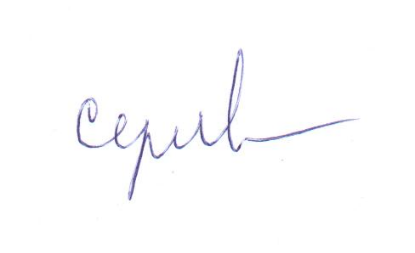 Директор									                       Г.А. Сергеева